Sr./Sra. Decano/a Director/a de la Facultad de Veterinaria de la Universidad de Córdoba.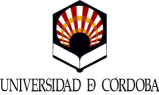 ANEXO  VFacultad de VeterinariaDECLARACIÓN DE ORIGINALIDAD DEL TFG 
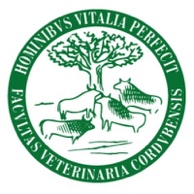 D./D.ªCon DNIEstudiante del/os Grado/s en Estudiante del/os Grado/s en D E C L A R AD E C L A R AD E C L A R AD E C L A R AD E C L A R AD E C L A R AD E C L A R AQue es el autor y asume la originalidad, entendida esta última en el sentido de que no ha utilizado fuentes sin citarlas debidamente, del Trabajo Fin de Grado titulado:Que es el autor y asume la originalidad, entendida esta última en el sentido de que no ha utilizado fuentes sin citarlas debidamente, del Trabajo Fin de Grado titulado:Que es el autor y asume la originalidad, entendida esta última en el sentido de que no ha utilizado fuentes sin citarlas debidamente, del Trabajo Fin de Grado titulado:Que es el autor y asume la originalidad, entendida esta última en el sentido de que no ha utilizado fuentes sin citarlas debidamente, del Trabajo Fin de Grado titulado:Que es el autor y asume la originalidad, entendida esta última en el sentido de que no ha utilizado fuentes sin citarlas debidamente, del Trabajo Fin de Grado titulado:Que es el autor y asume la originalidad, entendida esta última en el sentido de que no ha utilizado fuentes sin citarlas debidamente, del Trabajo Fin de Grado titulado:Que es el autor y asume la originalidad, entendida esta última en el sentido de que no ha utilizado fuentes sin citarlas debidamente, del Trabajo Fin de Grado titulado:Asimismo, es consciente de que el plagio, entendido como la presentación de un trabajo u obra hecho por otra persona como propio o la copia de textos sin citar su procedencia, conllevará automáticamente la calificación numérica de cero, y que esta consecuencia se entiende sin perjuicio de las responsabilidades disciplinarias en las que pudieran incurrir si plagia, al tener la consideración de infracción muy grave, de conformidad con el artículo 11.g de la Ley 3/2022, de Convivencia Universitaria y artículo 8.g del Reglamento 5/2023 de Convivencia Universitaria de la Universidad de Córdoba.Asimismo, es consciente de que el plagio, entendido como la presentación de un trabajo u obra hecho por otra persona como propio o la copia de textos sin citar su procedencia, conllevará automáticamente la calificación numérica de cero, y que esta consecuencia se entiende sin perjuicio de las responsabilidades disciplinarias en las que pudieran incurrir si plagia, al tener la consideración de infracción muy grave, de conformidad con el artículo 11.g de la Ley 3/2022, de Convivencia Universitaria y artículo 8.g del Reglamento 5/2023 de Convivencia Universitaria de la Universidad de Córdoba.Asimismo, es consciente de que el plagio, entendido como la presentación de un trabajo u obra hecho por otra persona como propio o la copia de textos sin citar su procedencia, conllevará automáticamente la calificación numérica de cero, y que esta consecuencia se entiende sin perjuicio de las responsabilidades disciplinarias en las que pudieran incurrir si plagia, al tener la consideración de infracción muy grave, de conformidad con el artículo 11.g de la Ley 3/2022, de Convivencia Universitaria y artículo 8.g del Reglamento 5/2023 de Convivencia Universitaria de la Universidad de Córdoba.Asimismo, es consciente de que el plagio, entendido como la presentación de un trabajo u obra hecho por otra persona como propio o la copia de textos sin citar su procedencia, conllevará automáticamente la calificación numérica de cero, y que esta consecuencia se entiende sin perjuicio de las responsabilidades disciplinarias en las que pudieran incurrir si plagia, al tener la consideración de infracción muy grave, de conformidad con el artículo 11.g de la Ley 3/2022, de Convivencia Universitaria y artículo 8.g del Reglamento 5/2023 de Convivencia Universitaria de la Universidad de Córdoba.Asimismo, es consciente de que el plagio, entendido como la presentación de un trabajo u obra hecho por otra persona como propio o la copia de textos sin citar su procedencia, conllevará automáticamente la calificación numérica de cero, y que esta consecuencia se entiende sin perjuicio de las responsabilidades disciplinarias en las que pudieran incurrir si plagia, al tener la consideración de infracción muy grave, de conformidad con el artículo 11.g de la Ley 3/2022, de Convivencia Universitaria y artículo 8.g del Reglamento 5/2023 de Convivencia Universitaria de la Universidad de Córdoba.Asimismo, es consciente de que el plagio, entendido como la presentación de un trabajo u obra hecho por otra persona como propio o la copia de textos sin citar su procedencia, conllevará automáticamente la calificación numérica de cero, y que esta consecuencia se entiende sin perjuicio de las responsabilidades disciplinarias en las que pudieran incurrir si plagia, al tener la consideración de infracción muy grave, de conformidad con el artículo 11.g de la Ley 3/2022, de Convivencia Universitaria y artículo 8.g del Reglamento 5/2023 de Convivencia Universitaria de la Universidad de Córdoba.Asimismo, es consciente de que el plagio, entendido como la presentación de un trabajo u obra hecho por otra persona como propio o la copia de textos sin citar su procedencia, conllevará automáticamente la calificación numérica de cero, y que esta consecuencia se entiende sin perjuicio de las responsabilidades disciplinarias en las que pudieran incurrir si plagia, al tener la consideración de infracción muy grave, de conformidad con el artículo 11.g de la Ley 3/2022, de Convivencia Universitaria y artículo 8.g del Reglamento 5/2023 de Convivencia Universitaria de la Universidad de Córdoba.En Córdoba, adedeEl/la EstudianteFdo. _____________________________